Who was Alfred Wegener?What did Wegener call the “super” continent that included all of Earth’s present day continents?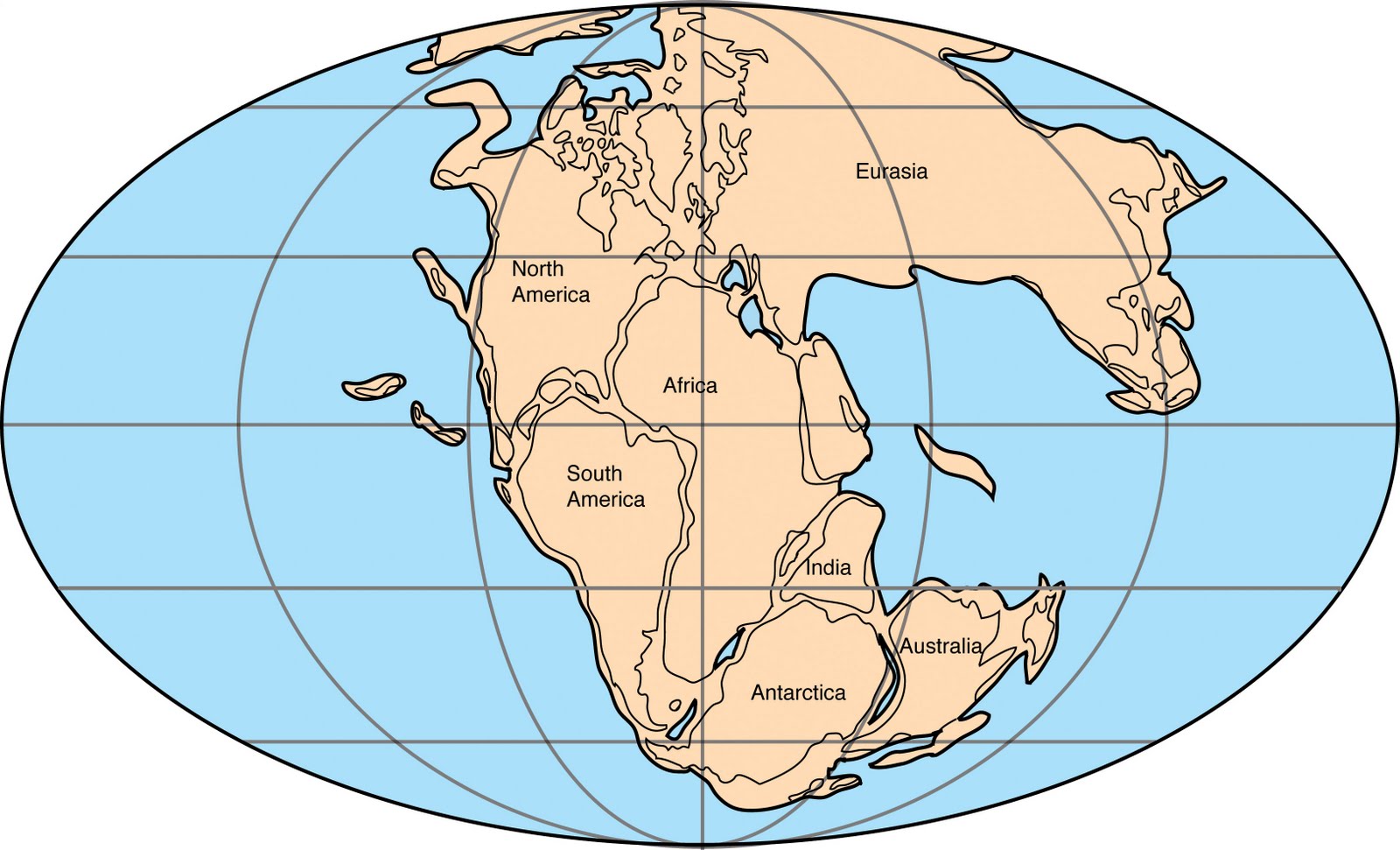 Support for Continental DriftShape of the Continents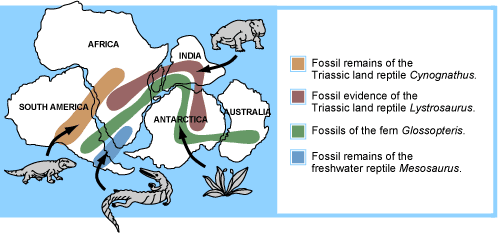  Fossil Evidence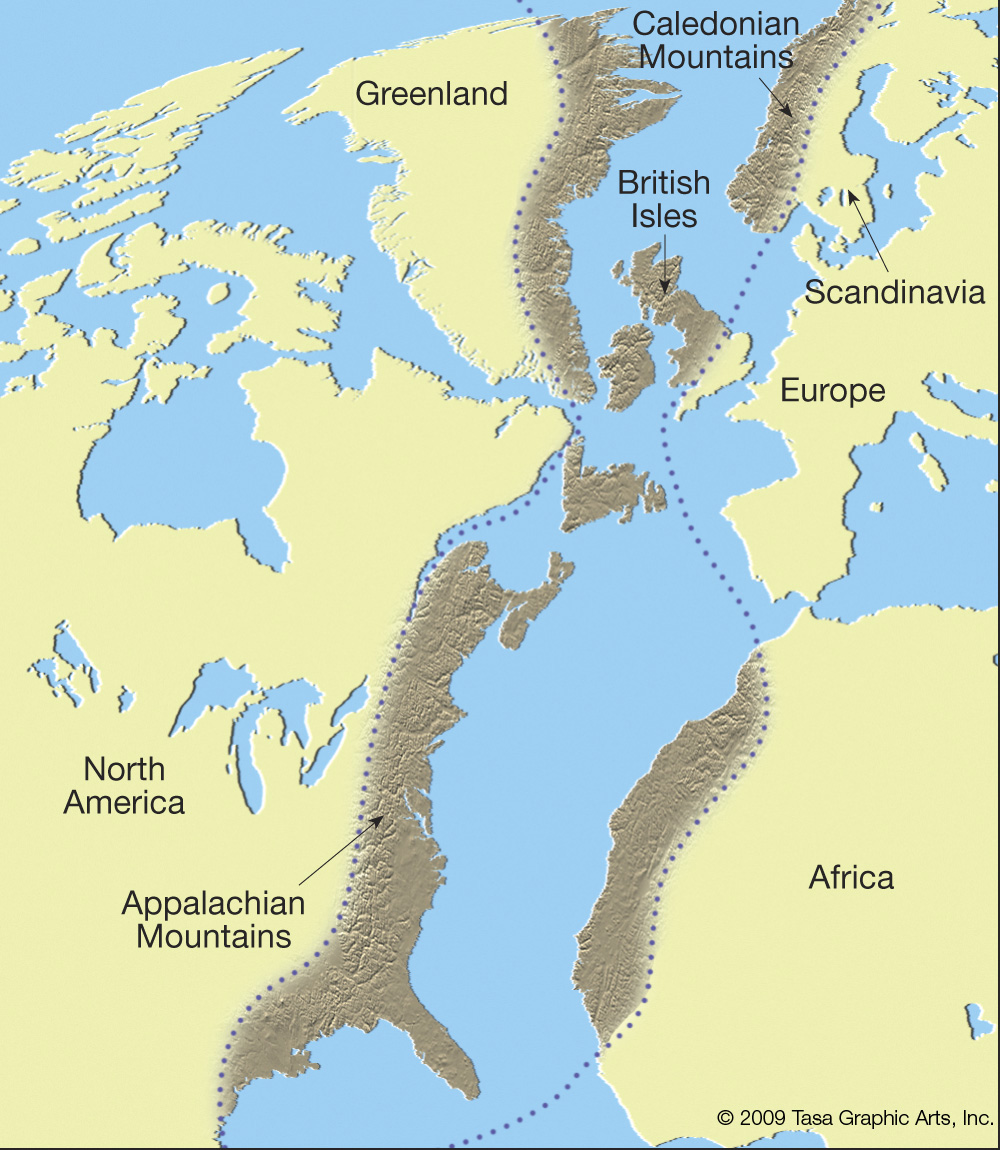 Rock EvidenceGlacial Scars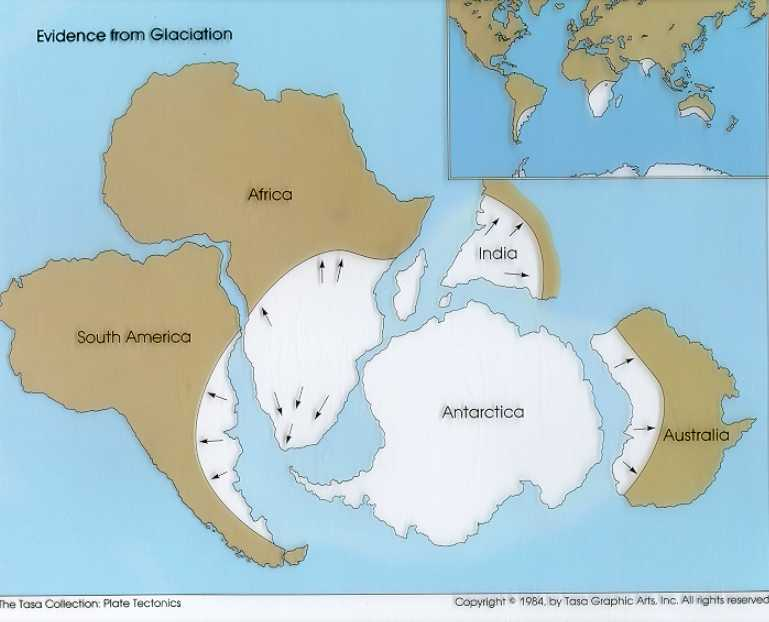 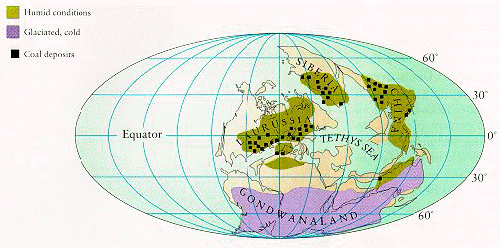 Location of Coal DepositsWhy didn’t people believe in Continental Drift?